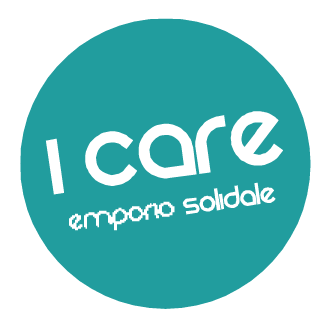 DOMANDA DI ACCESSOIo sottoscritt… ………………………………………………………………………………………nat…… a ………………………………………………………     il ……………………….………cittadinanza……………………………………………….tel. ………………………………..…….residente nel Comune di …………………………………………………………………………..in Via/Piazza………………………………………………………………………………..…….…Telefono…………………Cellulare ………………………Email…………………………………CHIEDEdi poter usufruire dei servizi dell’Emporio solidale I CARE sito in Viterbo – P.le Porsenna.Io sottoscritto, in conformità all’informativa di cui all’ art.13 del D. Lgs. 196/2003, autorizzo il trattamento dei dati personali allo scopo di consentire lo svolgimento del procedimento relativo alla pratica di cui all’oggetto e sono a conoscenza dei diritti attribuiti all’art. 7 del D. Lgs 196/03.Viterbo, …………………..                                                                FIRMA ………………………………………………… DOCUMENTI RICHIESTI:Fotocopia documento di identità del richiedenteAttestazione ISEE (non superiore ad euro 6.000) Certificato storico lavorativo del richiedente e familiariCertificazione reddituale del richiedente e familiari se diverso da attestazione ISEE, (es. ISEE corrente, cedolino stipendio ecc.)Contratto di affitto/mutuo (con ricevuta)Altre documentazioni che possono individuare situazioni di disagio/precarietà (es. documentazioni relative all’abitazione, stato di salute ecc.).Per informazioni:Emporio I Care tel. 0761 1522270    		      Email emporiosolidaleicare@gmail.com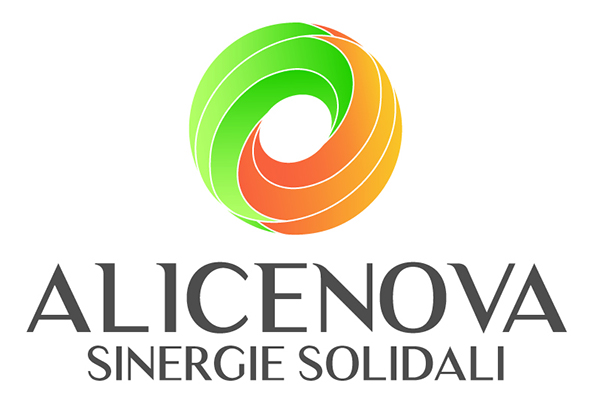 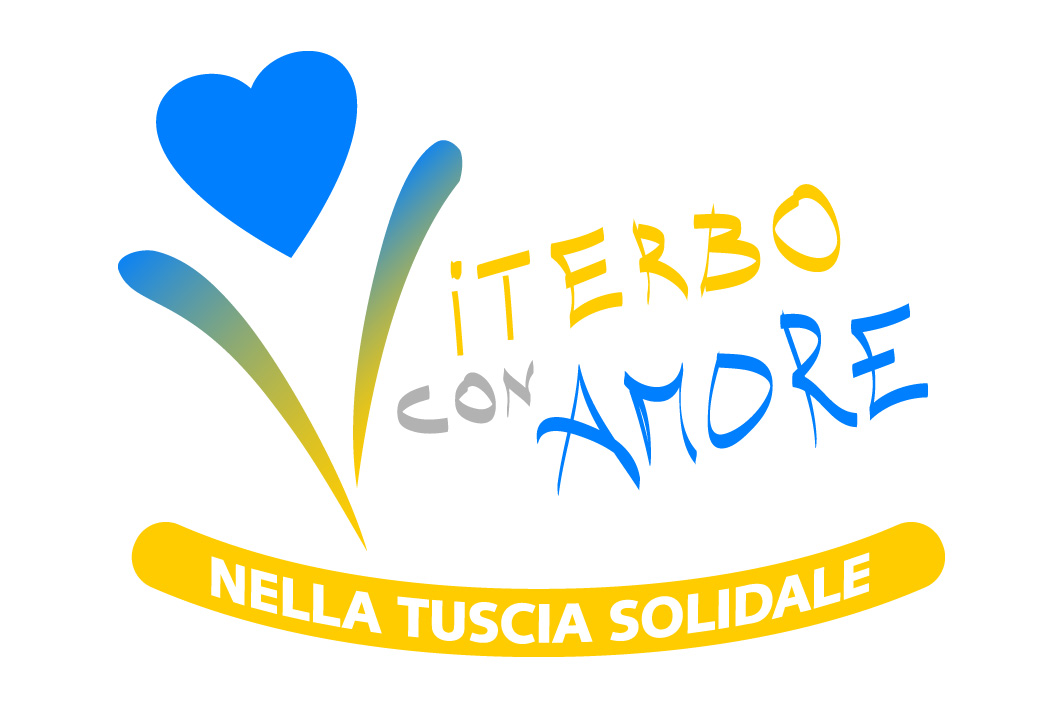 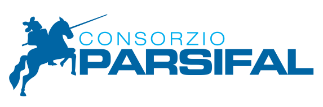 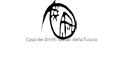 